Integrovaná střední škola technická Mělník, příspěvková organizacese sídlem K Učilišti 2566, 276 01 Mělník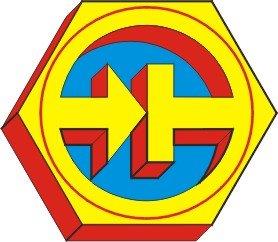 IZO: 000640930, IČ: 00640930, DIČ: CZ00640930Tel.č.: 315627267, 315627234, ID DS: fsdxh7kJVB Engineering s.r.o.Komenského 1173/7408 01 RumburkIČO: 47287985DIČ: CZ47287985OBJEDNÁVKA 71/00640930/2017Objednáváme u Vás 5 ks odsávacích teleskopických ramen JUNIOR LM-2v návaznosti na jednání s p. Krivonosovem.Cena za 1 ks vč. DPH 18029,- KčCena celkem za 5 ks vč. DPH 90145,- KčS pozdravem                                                                                                Josef ŠULCV Mělníku 14. 11. 2017